4. razred devetletke    2019/2020                 (25. 5. 2020 – 29. 5. 2020)Vsem želim veliko zdravja in še veliko delovnega zagona. slovenščina(5 ur)Pesmi in uganke, zgodbe o soncu, oblakih, vetru, dežju ... Berilo str. 78 – str. 84 (Zvezde nad nami, Pesmica o sončnem kraljestvu, Narobe svet, Kaj je na koncu sveta)Sam napiši domišljijsko pripoved: Če bi zvezda padla na Zemljo … ali Če bi iz oblakov padalo zlato … OGLED PO ŽELJIGledališče Koper: Grozni Gašper https://www.youtube.com/watch?v=elwNgZ6863E (Zelo brano delo za Bralno značko.)matematika(5 ur)PROSTORNINA in enote za prostornino: hektoliter (hl), liter (l) in deciliter (dl); 4. del str. 22 – str. 28. Interaktivne vaje (po želji): https://interaktivne-vaje.si/matematika/merske_enote/merske_enote_prostornina.htmlUČIMse.com: https://www.ucimse.com/promo/nalogeigre  (ČE ŽELIŠ, preglej naloge, nekatere so prav zanimive).ANGLEŠČINA4. razred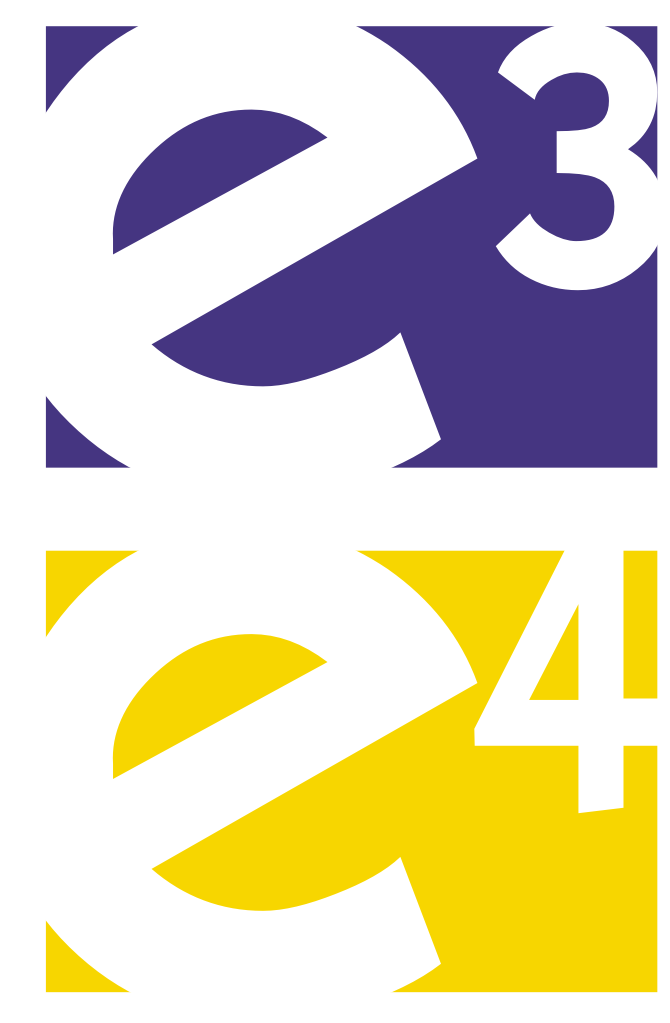 od25. 5. 2020do29. 5. 2020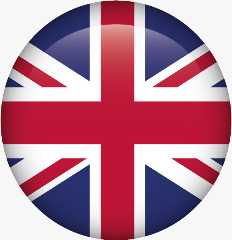 Klikni na spodnjo povezavo ali na gumb. https://padlet.com/marceltalt/tkym7vctii73likovna umetnost(2 uri)DELO UMETNIKOV. V domači knjižnici izberi ilustracijo pravljice po lastni izbiri. Še ti naslikaj to ilustracijo kot najboljši »posnemovalec« umetnika. Poskušali bomo ugotoviti, katero pravljico predstavlja tvoja umetnina.glasbena umetnost(1 ura)OPERA (glasbena oblika), U str. 21, preberi in lahko poslušaš dva primera:Pastir: https://www.youtube.com/watch?v=aeeqONw7KSoČarobna piščal: https://www.youtube.com/watch?v=r-1_K_wDgbcdružba(2 uri)VARUJEMO NAŠO SKUPNO DEDIŠČINO, U str. 76 – str. 79Preberi in podrobno poglej grad Bogenšperk na str. 78. Če imaš možnost, ga ob priliki obišči, ker je v naši bližini. Razmisli, katere muzeje poznaš? Katere kulturno zgodovinske spomenike si spoznal, ko si raziskoval našo občino in svoj domači kraj?Predstavljaj si, da pride k tebi na obisk prijatelj, ki si ga spoznal na morju. Svoj domači kraj oz. šolski okoliš (Šentvid pri Stični z okolico doma) bi mu rad predstavil in razkazal. NAPIŠI SESTAVEK, kako bi to naredil, kaj bi mu povedal o kraju, mogoče poznaš kakšno legendo o kraju, kaj je posebnost kraja, katere naravne in kulturne znamenitosti bi si skupaj ogledala, katere športne objekte lahko uporabita in raziščeta, na kaj si ponosen v kraju …naravoslovje in tehnika(3 ure)SNOVI IN NJIHOVE LASTNOSTI, preberi v U str. 100 - str. 107 in odgovori na vprašanja v zvezek z učnega lista (v prilogi). Lahko tudi napraviš kakšen poskus.Cicivesela šola: https://www.ucimse.com/promo/cici-vesela-sola-2019-2020 (Malo za šalo, malo zares, ni obvezno).šport(3 ure) IGRE Z ŽOGO (met na koš, zadevanje v cilj, vodenje žoge …).KOLESARSKI POLIGON – SPRETNOST S KOLESOM ali dvoriščni poligon po lastni želji.KEGLJANJE na dvorišču, napolni plastične steklenice z vodo, uporabi manjšo žogico in tekmuj z domačimi.neobvezni izbirni predmetnemščina Kot že veste, v sredo, 27. maja, spet sledi video srečanje. Ob 9. uri bodo govorni nastopi, ostali se pridružite ob 9.30.neobvezni izbirni predmetšport (1 ura) ura: PLESNA KOREOGRAFIJA:Na spodnji povezavi si oglej koreografijo za ples:               https://www.youtube.com/watch?v=jAlsCu863DMNauči se korake in ples. Prosi starše, da te posnamejo in mi posnetek pošljejo na: karla.oven@osferdavesela.si.Izvajanje plesa na posnetku  bo ocena pri predmetu za to obdobje. Časa imaš do 5. 6. 2020.OPZMuzikal Maček Muri - osebnoDanes te čaka glasbena poslastica: ogled muzikala Maček Muri - osebno, ki ste ga v lanskem šolskem letu pod mentorstvom več učiteljev izvedli učenci naše šole. Marsikdo se bo našel med izvajalci JPosnetek najdeš na povezavi:https://youtu.be/wXua0lILaqI